ВСЕРОССИЙСКИЙ ДЕНЬ ХОДЬБЫ МАРШРУТ № 2Красногорский район – начало маршрута от площадки у пешеходного моста (ориентир – ул. Набережная, 7) по лесному массиву вдоль реки Исеть, через арку под железной дорогой до горной гряды напротив лыжно-лодочной базы «Металлист». Маршрут составляет расстояние 2,4 км. КП № 2. Разметка маршрута – желтая. 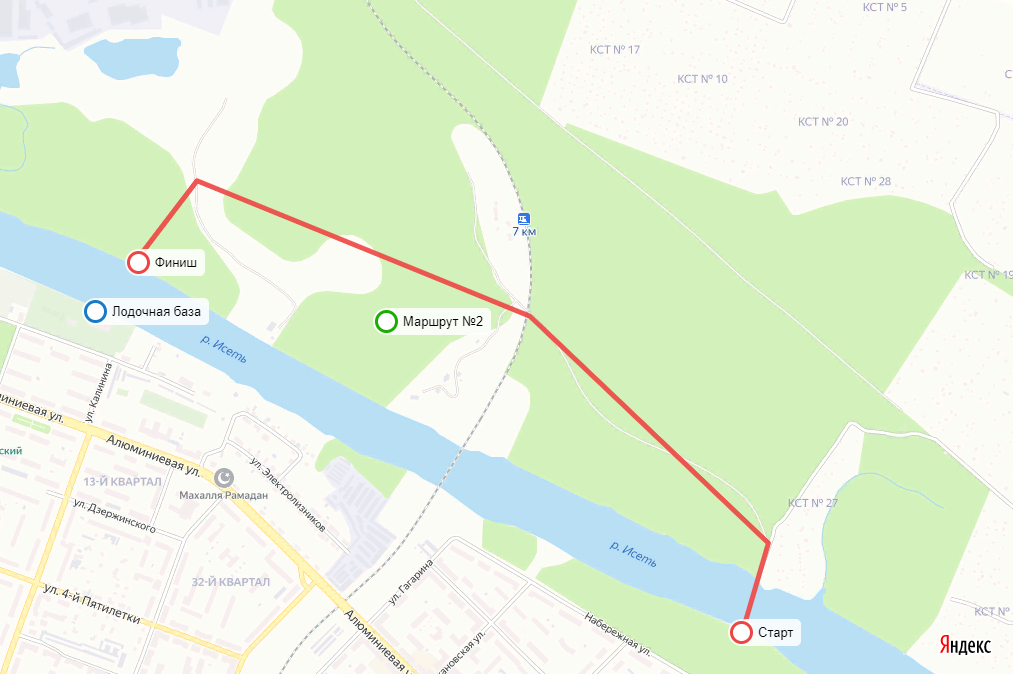 ВСЕРОССИЙСКИЙ ДЕНЬ ХОДЬБЫ МАРШРУТ № 2Красногорский район – начало маршрута от площадки у пешеходного моста (ориентир – ул. Набережная, 7) по лесному массиву вдоль реки Исеть, через арку под железной дорогой до горной гряды напротив лыжно-лодочной базы «Металлист». Маршрут составляет расстояние 2,4 км. КП № 2. Разметка маршрута – желтая. Карточка участникаФамилия _________________________________Имя______________________________________Отчество__________________________________Дата рождения_____________________________                 Телефон__________________________________Место работы (учебы)______________________